Provider Number: _________________   Provider Name:  ________________________________________Contact e-mail or address: ______________________________________________________________________Directions:  Home Sponsors: Add your specific agency instructions here.Questions are in the following formats: True/False:  if false, correct the statement on the line providedMultiple Choice: some questions say, ‘Check all that apply’ meaning there may be more than one correct answer that needs to be circledCalculation: write the correct answer on the line providedCertification and Signature of Completion:I have read the FDCH CACFP New Meal Pattern Home Study (pages 1-16) and answered the 35 questions within this Home Study Test. MilkMilk served to 1-year old children can be unflavored whole milk or unflavored fat-free milk. TrueFalse: _________________________________________________________If you are serving milk to a mixed age group of 1 & 2 year olds it is acceptable to serve 1% milk to all children. TrueFalse: _________________________________________________________What type of milk can be served to children 2 years and older?Skim, 1%, or 2%Skim or 1%2%WholeFlavored milk may only be served to the following age group(s):Infants3-5 years6-18 yearsMeat/Meat AlternateDuring the breakfast meal, programs may serve a meat/meat alternate in place of the entire grain component five times per week. TrueFalse: ________________________________________________________________Tofu and soy yogurt are creditable in the CACFP. TrueFalse: ________________________________________________________________Yogurt must contain no more than ____ grams of sugar per _____ ounces.20 grams, 4 ounces23 grams, 1 ounce23 grams, 6 ounces26 grams, 6 ouncesUse the Nutrition Facts Label to the right to complete the sugar calculation to determine if this yogurt meets the sugar limits. 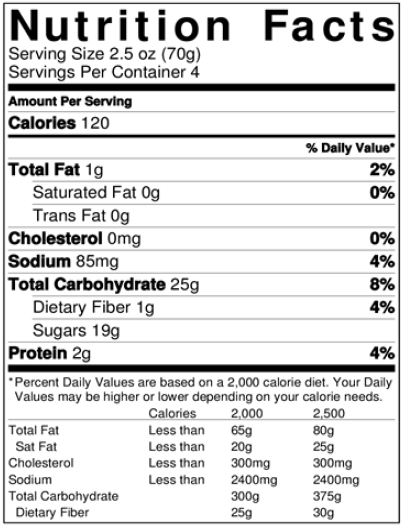 Write your answer here: _____________Is this yogurt creditable?YesNoWhat documentation must you keep for yogurt until the end of the day?Nutrition Facts Label Name of item All of the aboveWhat documentation must you keep for store-bought combination foods until the end of the day (i.e. fish sticks, pizza, chicken nuggets, meatballs, ravioli)?  Nutrition Facts LabelChild Nutrition (CN) Label or Product Formulation Statement (PFS)Ingredient List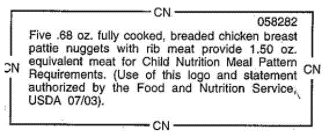 Use the CN label to determine how much to serve to a child in each age group.1 & 2 year olds:________3-5 year olds: _________6-18 year olds:  ________Fruit and VegetableA vegetable is required to be served at lunch and supper.TrueFalse: _____________________________________________________The following lunch/supper meals are claimable.  Circle all that apply.Chicken, apples, pears, bread, milkChicken, apples, carrots, bread, milkChicken, broccoli, carrots, bread, milkChicken, tomato soup, carrots, crackers, milkHow many times can a CACFP program serve juice, 100% fruit or vegetable, in a single day?0 times per day1 time per day3 times per day4 times per dayJuice may be served more than once per day if serving to different groups of participants. TrueFalse: _______________________________________________________A claimable snack may include a fruit and a vegetable as the two components. TrueFalse: _______________________________________________________GrainsBreakfast cereals must contain no more than _____ grams of sugar per dry ounce.35613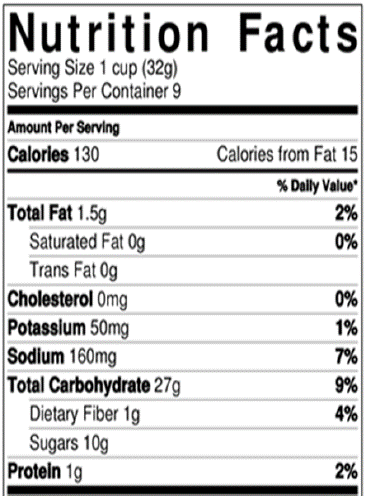 Use the Nutrition Facts Label to the right to complete the sugar calculation to determine if this cereal meets the sugar limits.  Write your answer here: _____________Is this cereal creditable?YesNo Grain-based desserts may be served at snack a max of two times per week.TrueFalse: ______________________________________________________The following are examples of grain-based desserts. Circle all that apply.Cereal Bars, Granola BarsCheese Flavored Crackers, Soda CrackersFrench Toast, WafflesMuffins, Quick BreadsEach day, at least _____ serving(s) of grains must be whole grain-rich.0123Based on the following product packages, which items could be used as the whole grain-rich (WGR) item?    Circle all that apply.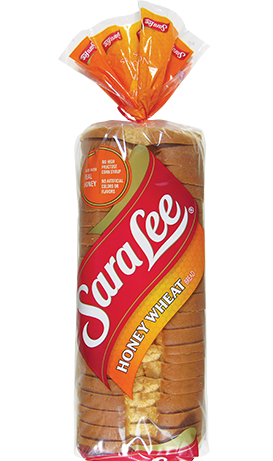 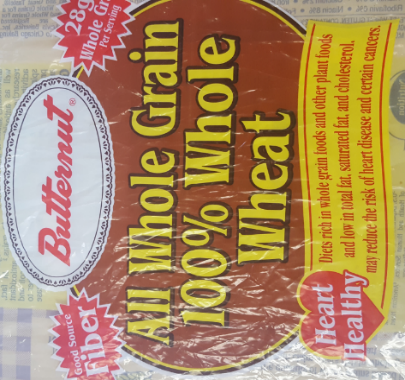 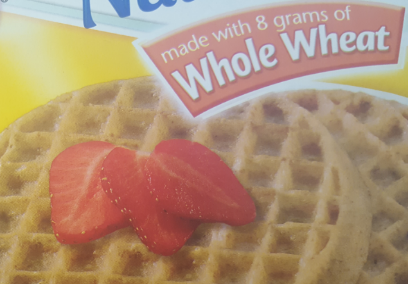 Using the ingredients to the right, is this item WGR?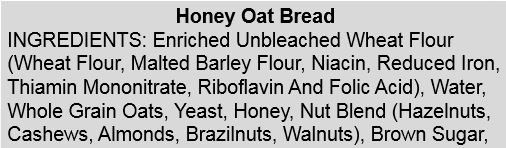 YesNoDon’t know - need to obtain a Product Formulation Statement Using the ingredients to the right, is this item WGR?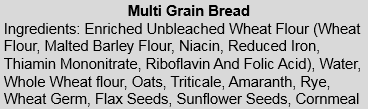 YesNoDon’t know - need to obtain a Product Formulation Statement Is this recipe WGR?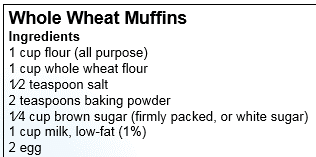 YesNoCooking MethodsDeep-fat frying cannot be used to prepare meals on-site.  What is the definition of deep-fat frying? Circle all that apply.Submerging foods in hot oil or other fat Pan-frying in a small amount of fatStir-frying in a small amount of very hot fatInfantsWhen can a program claim an infant’s meal when the mom breastfeeds her child onsite? Circle all that apply.Infant is only receiving breastmilk from momInfant is receiving breastmilk from mom and eating all program supplied foodsInfant is receiving breastmilk from mom and eating one or more parent supplied foodsOnce an infant is developmentally ready for and offered foods at meals, only one of the components must be supplied by the program to claim meals. TrueFalse: ________________________________________________________________Infants who are developmentally ready for solid foods at any age must be offered program provided foods.TrueFalse: ________________________________________________________________The following foods are creditable in the CACFP for infants. Circle all that apply.Yogurt and whole eggsCheese Food and Cheese SpreadJuiceTofu and Soy YogurtWhich foods are creditable at snack for infants? Circle all that apply.Iron-fortified infant cerealReady-to-eat breakfast cerealsFruits and vegetablesBread/CrackersWhat foods are creditable at breakfast for infants? Circle all that apply.Iron-fortified infant cerealPancakes, waffles, toast, ready-to-eat cerealEggs, yogurt, cheeseBananas, applesauce, sweet potatoesAs a participant on the CACFP, even if you are not claiming infant meals, what food(s) must your program offer to all infants? Circle all that apply. None, the parent can be asked to provide formula and foodsA minimum of one type of iron-fortified infant formulaMultiple types of iron-fortified infant formulaIron-fortified Infant Cereal, Fruits, Vegetables, Meats, and Grains in the appropriate textureProvider SignatureDate